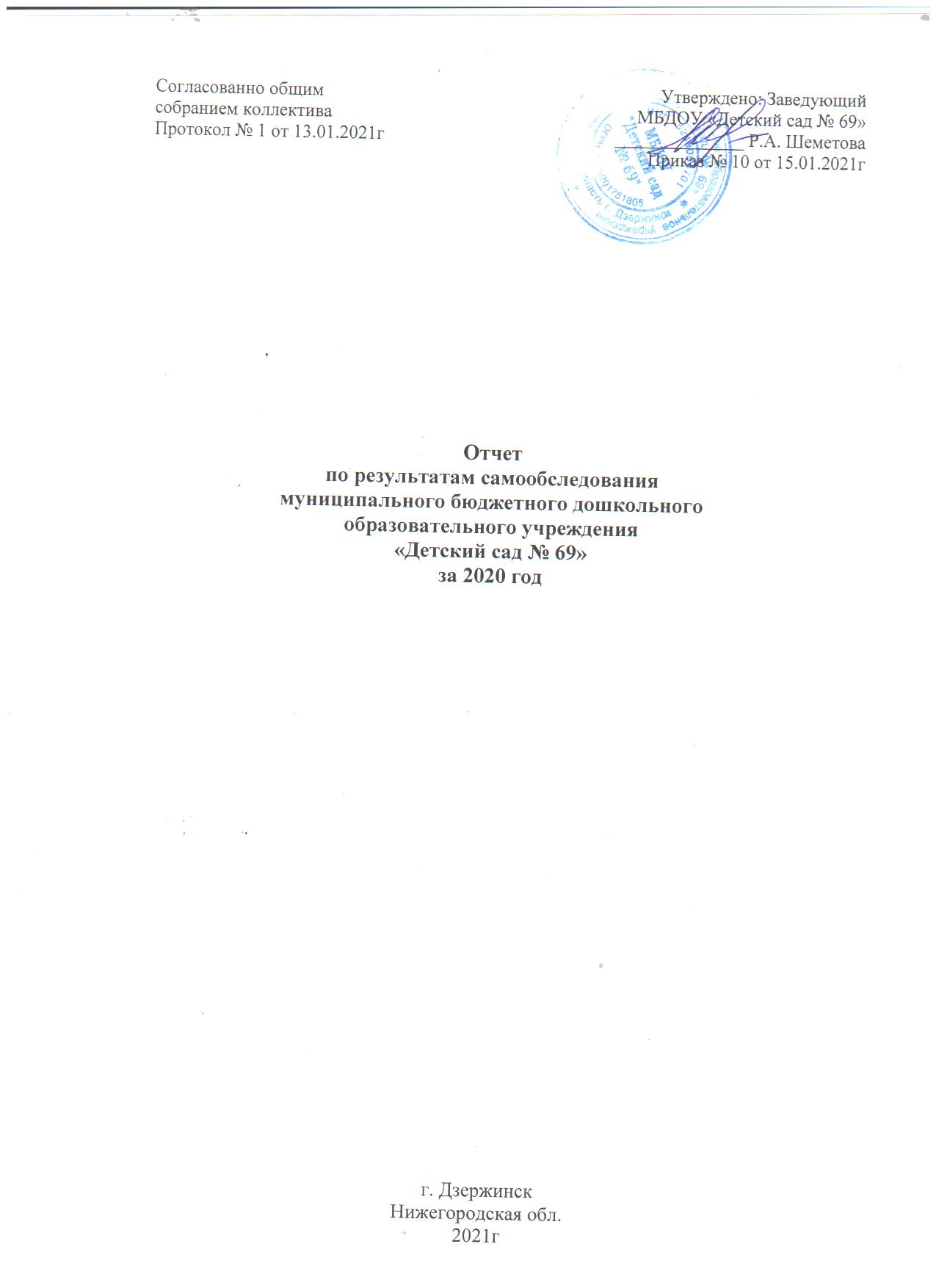 Содержание отчета по результатам самообследованияОбщие сведения об образовательной организацииСамообследование проводилось в соответствии с требованиями приказов Министерства образования и науки РФ «Об утверждении Порядка проведения самообследования образовательной организацией» от 14 июня 2013г. № 462; «Об утверждении показателей деятельности образовательной организации, подлежащей самообследованию» от 10 декабря 2013г. № 1324; «О внесении изменений в Порядок проведения самообследования образовательной организации, утвержденный приказом Министерства образования и науки Российской Федерации от 14.06.2013 № 462» от 14.12.2017 № 1218, Положением о порядке проведении самообследования от 03.09.2014, приказом МБДОУ «Детский сад № 69» от 11.01.2021 № 1В процессе самообследования были проведены оценка образовательной деятельности, системы управления ДОУ, содержания и качества подготовки воспитанников, организация воспитательно-образовательного процесса, анализ движения воспитанников, качества кадрового, учебно-методического, библиотечно-информационного обеспечения материально-технической базы, функционирования внутренней системы оценки качества образования, анализ показателей деятельности ДОУ.АНАЛИТИЧЕСКАЯ ЧАСТЬ1.1. Оценка образовательной деятельностиРежим работы МБДОУ «Детский сад № 69» и длительность пребывания в нём воспитанников определяется Уставом МБДОУ.МБДОУ «Детский сад № 69» функционирует в режиме 5-дневной рабочей недели.Нерабочие дни - суббота, воскресенье, праздничные дни.Группы функционируют в режиме 12 - часового пребывания - 2 группы и 10,5 часового пребывания - 2 группы.Проектная мощность здания рассчитана на 93 мест. На 31.12.2020 г. ДОО посещает 79 воспитанников.В ДОО функционируют 4 группы для детей в возрасте от 1,6 до 7-м  и лет. Из них: 1 группа для детей раннего возраста и 3 группы для детей дошкольного возраста.2-ая группа раннего возраста (1,6-3 года) – 18 воспитанниковРазновозрастная группа (3-5 лет) – 20 воспитанниковСтаршая группа (5-6 лет) – 15 воспитанникаПодготовительная группа  (5-7 лет) – 26 воспитанниковОбразовательная деятельность в Учреждении в 2020 году осуществлялась в соответствии со следующими нормативно - правовыми документами:Законом Российской Федерации от 29.12.2012 г. № 273 «Об образовании в Российской Федерации»;Постановлением Главного государственного санитарного врача РФ от 28.09.2020 г. № 28 «Об утверждении СанПиН 2.4.3648-20 «Санитарно-эпидемиологические требования к организациям воспитания и обучения, отдыха и  оздоровления детей и молодежи»;Приказом министерства образования и науки Российской Федерации от 30.08.2013 № 1014 «Об утверждении Порядка организации и осуществления образовательной деятельности по основным общеобразовательным программам - образовательным программам дошкольного образования»;Приказом министерства образования и науки Российской Федерации от 17.10.2013 № 1155 "Об утверждении федерального государственного образовательного стандарта дошкольного образования";Постановлением Правительства РФ от 16.09.2020г "об утверждении правил противопожарного  режима в РФ";Приказом Министерства образования и Науки Российской Федерации от 15.05.2020 N 236 "Об утверждении Порядка приема на обучение по образовательным программам дошкольного образования";Приказ Министерства № 320 от 25.06.2020г «о внесении изменений, утвержденные  Приказом Министерства образования и науки Российской Федерации от 28 декабря 2015 г. № 152 «Об утверждении порядка и условий осуществления перевода, обучающихся из одной организации, осуществляющей образовательную деятельность по образовательным программам дошкольного образования, в другие организации, осуществляющие образовательную деятельность по образовательным программам соответствующих уровня и направленности».Документами ДОО:Правила приема граждан на обучение по образовательной программе;Порядок оформления возникновения и прекращения отношений;Порядок и основание перевода, отчисления воспитанников;Положение «Правила внутреннего распорядка обучающихся»;Положение об индивидуальном учете результатов освоения воспитанниками основной образовательной программы дошкольного образования:Положение о режиме занятий воспитанников;Положение о языке (языках) образования;Положение о Комиссии по урегулированию споров между участниками образовательных отношений;В 2020 году проводилась работа по реализации основной образовательной программы дошкольного образования (далее - ООП). Программа разработана с учетом образовательной программы дошкольного образования «От рождения до школы» (под редакцией Н.Е. Вераксы, Т.С. Комаровой, М.А. Васильевой. - 4-е изд., перераб. - М.: МОЗАИКА- СИНТЕЗ, 2017).Содержание программы соответствует ФГОС ДО, а также основным положениям возрастной психологии и дошкольной педагогики, выстроено с учетом принципа комплексно-тематического планирования образовательного процесса и принципа интеграции образовательных областей:социально-коммуникативное развитие;познавательное развитие;речевое развитие;художественно-эстетическое развитие;физическое развитие.В части образовательной программы, формируемой участниками образовательных отношений МБДОУ «Детский сад № 69», реализуется парциальная программа:Н.Г. Комратова, Л.Ф. Грибова «Патриотическое воспитание детей 6-7 лет. Методическое пособие» - М: ТЦ Сфера, 2007.Образовательная деятельность ведётся на русском языке, в очной форме, нормативный срок обучения 5 лет.Содержание программ предусматривает решение программных образовательных задач как в совместной деятельности взрослого и детей, так и в самостоятельной деятельности детей, не только в рамках непосредственно образовательной деятельности, но и при проведении режимных моментов в соответствии со спецификой дошкольного образования, реализуется двигательный режим и система оздоровительных мероприятий.Обучение воспитанников строилось на основании Договора «Об образовании по образовательным программам дошкольного образования» с родителями (законными представителями) обучающихся. Численность заключенных договоров в отчетном периоде составила 21 шт. Отчислено из Учреждения за 2020 год 13 воспитанников выпускников.По вопросам преемственности образования МБДОУ «Детский сад № 69» активно взаимодействует с социальными партнерами:Учреждения образования:-  МБОУ «Средняя школа № 24» (участие в родительских собраниях, день открытых дверей «Знакомство со школой»);- МБОУ ДО «Эколого-биологический центр» (проведение конкурсов, экскурсий);- МБУДО «Центр психолого-педагогической, медицинской и социальной помощи» г. Дзержинска (проведение семинаров для педагогов ДОО специалистами Центра);Учреждения культуры:- Городская библиотека им. А.С. Пушкина (договор о сотрудничестве)Учреждения здравоохранения:- ГБУЗ НО «Городская детская поликлиника № 8 (договор о взаимодействии).Платных образовательных услуг в 2020 году Учреждение не оказывало.Территориальным отделом Управления Роспотребнадзора по Нижегородской области в городском округе г. Дзержинск, Володарском районе и Отдел Государственного Пожарного Надзора по г. Дзержинску - ГУ МЧС Росси по Нижегородской области плановых проверок не проводилось.По результатам проверки ДОО к новому 2020 - 2021 учебному году от 05.09.2020 г., комиссия составила акт и сделала вывод: МБДОУ «Детский сад № 69» к новому учебному году готов без замечаний.Вывод: МБДОУ «Детский сад № 69» зарегистрирован и функционирует в соответствии с нормативными документами в сфере образования Российской Федерации. Образовательная деятельность в МБДОУ организована в соответствии с основными направлениями социально - экономического развития Российской Федерации, государственной политикой в сфере образования.1.2. Оценка системы управления организации.Коллегиальными органами управления ДОУ являются: Общее собрание, Педагогический совет.Общее руководство Учреждения осуществляет Общее собрание, в состав которого входят с правом решающего голоса все сотрудники МБДОУ «Детский сад № 69».В 2020 году было проведено 5 заседаний «общего собрания трудового коллектива»Раскрывались и обсуждались вопросы:Протокол № 1 от 31.01.2020г1. Подведение итогов за 2019 год (мониторинг).2. О графике отпусков.3. О изменениях по выплатам стимулирующей части.4. О мерах по профилактике инфекции, вызванной новой коронавирусной инфекцией.5. О разном.Протокол № 2 от 02.03.2020г1. О дополнительных мерах профилактики инфекции, вызванной COVID-19.2. Профилактика ДТТ.3. О проведении месячника по санитарной уборке территории4. О постановлении Администрации города Дзержинска № 541 от 04.03.2020г5. О планах в работе с учетом инфекции COVID-19.Протокол № 3 от 02.05.2020г       1.Об изменениях в:1.1  Правилах приема в образовательные учреждения1.2  Кодекс этики и служебного поведения работников учреждения       2. Об организации летней оздоровительной работ       3. О подготовке учреждения к новому учебному году       4. Об использовании ртутных термометров.       5. Об отпускахПротокол № 4 от 28.08.2020г1. Об итогах работы за 2019-2020 уч.год.2. Рейтинги.3. О выборе кандидата в состав комиссии и уполномоченного по охране труда.4. О графике работы с 01.09.2020г5. О разном.Протокол № 5 от 08.10.2020гОзнакомление с предписанием № 2837 от 05.10.2020г Управления ФС по надзору в сфере защиты прав потребителей и благополучия человека.О допуске обучающихся и сотрудников после карантина.Вакцинация.О внесении изменений в положение об оплате труда (в приложение № 1),      о минимальных окладах по ПКГ с 01.10.2020гО выборе кандидатуры председателя ППО.О разном.Управление педагогической деятельностью осуществляет Педагогический совет, в состав которого входят все педагогические работники.В 2020 году проведено 4 педагогических совета по темам:           Представительным органом родительской общественности дошкольного учреждения является Совет родителей, который защищает законные права и интересы воспитанников, оказывает содействие в совершенствовании условий для осуществления образовательного процесса, охрана жизни и здоровья воспитанников, участвует в организации и проведении мероприятий.В 2020 году проведено 2 заседания Совета родителей:• Ситуация в связи с COViD 19 (информирование родителей о деятельности ДОО и проведение массовых мероприятий)• Организация субботника, благоустройство территории ДОО, ремонтные работы в летний период;• План работы совета родителей ДОУ в 2021 году.Решение Совета родителей носили рекомендательный характер для всех родителей Учреждения.В 2020 году родительской общественностью были инициированы следующие мероприятия:- благоустройство территории Учреждения.Структура, порядок формирования, срок полномочий и компетенция органов управления МБДОУ «Детский сад № 69», принятия ими решений установлены Уставом в соответствии с законодательством Российской Федерации.Действующая система управления позволяет оптимизировать управление, включить в пространство управленческой деятельности педагогов, работников и родителей (законных представителей). Система управления обеспечивает оптимальное сочетание традиционных и современных тенденций.Вывод: Структура и механизм управления Учреждения определяют стабильное функционирование. Демократизация системы управления способствует развитию инициативы участников образовательного процесса: педагогов, родителей (законных представителей), детей.Оценка содержания и качества подготовки обучающихсяОценка содержания образования проводилась в ходе анализа воспитательно - образовательной работы путем изучения: состояния и оснащения педагогического процесса по всем разделам; организации открытых просмотров занятий, режимных моментов, прогулок, игр, совместной деятельности, праздников и развлечений; наблюдения за самостоятельной деятельностью детей; анализа перспективных и календарных планов.В целях качественной реализации содержания ООП ДО в 2020 году велась целенаправленная работа по освоению содержания образовательных областей: социальнокоммуникативного, познавательного, речевого, физического, художественно-эстетического развития.Освоение Программы не сопровождалось проведением промежуточных аттестаций и итоговой аттестации обучающихся.Реализация Программы предполагает оценку индивидуального развития детей.Данная оценка проводилась педагогическими работниками (воспитателями, музыкальным руководителем) в рамках педагогической диагностики (оценка индивидуального развития дошкольников, лежащая в основе дальнейшего планирования образовательной деятельности) 2 раза в год 1 -2 неделя октября и 3-4 неделя апреля.Педагогическая диагностика проводилась в ходе наблюдений за деятельностью детей в спонтанной и специально-организованной деятельности. Результаты наблюдения воспитатели получали в естественной среде (в игровых ситуациях, в ходе режимных моментов, на занятиях).Результаты наблюдений отражались в «Картах индивидуального развития ребенка». Для детей, не освоивших программу, составлялся индивидуальный образовательный маршрут.Оценка индивидуального развития ребенка проводилась по следующим уровням оценки показателей:показатель «сформирован» - наблюдается в самостоятельной деятельности ребёнка и в совместной деятельности со взрослым;показатель «стадия становления» — проявляется неустойчиво, чаще присоздании специальных ситуаций, провоцирующих его проявление: ребёнок справляется с заданием с помощью наводящих вопросов взрослого, даёт аналогичные примеры;показатель «точка роста» — не проявляется ни в одной из ситуаций, на все предложения взрослого ребёнок не даёт положительного ответа, не в состоянии выполнить задание самостоятельно.Оценка усвоения ООП ДО (обязательная часть)Основная образовательная программа дошкольного образования «От рождения до школы» под редакцией Н.Е. Вераксы, Т.С. Комаровой, М.А. Васильевой. - 4-е изд., перераб. - М.: МОЗАИКА-СИНТЕЗ, 2017Вывод: Наибольшее количество показателя «точка роста» отмечено в образовательной области «Речевое развитие». Педагогам рекомендовано: проводить в совместной со взрослыми деятельности в режимных моментах индивидуальные занятия по речевым заданиям; дидактические и словесные игры, деятельность по составлению рассказов, сказок, чтение художественной литературы; а также проводить беседы и консультации с родителями по развитию речи детей дошкольного возраста.Оценка усвоения ООП ДО
(часть формируемая участниками образовательных отношений)Н.Г. Комратова, Л.Ф. Грибова «Патриотическое воспитание детей 6-7 лет. Методическое пособие» - М: ТЦ Сфера, 2007Вывод: Анализ результатов мониторинга показывает усвоение программного материала воспитанниками, прослеживается положительная динамика развития ребенка по всем видам деятельности. Таким образом, образовательная деятельность в ДОУ реализуется на достаточном уровне.Эффективность реализуемой системы закаливающих мероприятий.Характеристика воспитанников по группам здоровьяКоличество дней, пропущенных по болезни на одного ребенка - 2020 год (дето/дни)В ДОУ применяются здоровьесберегающие технологии: - технологии сохранения и стимулирования здоровья; - технологии обучения здоровому образу жизни; - технологии здоровьесбережения и здоровьеобогащения педагогов; - технологии пропаганды здорового образа жизни.В течение учебного года физкультурно-оздоровительная работа велась в соответствии с Основной образовательной программой МБДОУ «Детский сад № 69», разработанной с учетом Основной образовательной программой дошкольного образования «От рождения до школы» под редакцией Н.Е. Вераксы, Т.С. Комаровой, М.А. Васильевой. - 4-е изд., перераб. - М.: МОЗАИКА-СИНТЕЗ, 2017.В дошкольном учреждении физкультурно-оздоровительная работа ведется в двух направлениях: профилактическое и оздоровительное.Профилактическое направление: - витаминизация третьего блюда, соблюдение благоприятного микроклимата; оздоровительный самомассаж, закаливание; профилактика нарушений опорно-двигательного аппарата, что способствует укреплению здоровья детей повышению иммунитета, профилактике простудных заболеваний.Оздоровительное направление: - физкультурные праздники; - занятия физической культурой на воздухе; - «Дни здоровья», спортивные досуги, проекты с физкультурнооздоровительной направленностью. Это способствует активизации двигательной деятельности, развитию физических качеств, укреплению мышечного тонуса, что оказывает положительное влияние не только на эмоциональное и познавательное развитие ребенка, но и качественную подготовку его к школе.Система физического воспитания дает свои положительные результаты: - пополняется развивающая предметно-пространственная среда для двигательной деятельности детей, создаются соответствующие условия, как в помещении, так и на участке; - повышается качество физического воспитания и уровень физической подготовленности детей к школе; - растет заинтересованность дошкольного учреждения во взаимодействии с семьями воспитанников по вопросам физкультурно-оздоровительной работы.На протяжении всего 2020 года педагоги и воспитанники МБДОУ принимали активное участие в мероприятиях различного уровня:Муниципальный уровень:Городская выставка-конкурс «Палитра осени» 1 место,Городская выставка-конкурс «Чародейка зима»,Городская выставка-конкурс «Весенние фантазии»,Городской этап регионального конкурса «Рождественский вертеп-2020»Городской фестиваль юных дарований «Солнышко в ладошке» призеры,Городской фестиваль и выставка «Пасха красная»,Городской смотр-конкурс «Пожарная безопасность глазами детей»-2 место,Городской экологический марафон: «Энергия добра»Городской смотр-конкурс: «Нарядим самую большую елку» -2 место.Городские методические объединения:МБУ ДПО «Центр экспертизы, мониторинга и информационно-методического сопровождения» распространение позитивного педагогического опыта в городском образовательном пространстве города Дзержинска в рамках рефлексивного семинара «Реализация части ООП ДО, формируемой участниками образовательных отношений»Международный и Всероссийский уровень:Международный образовательно-просветительский портал «ФГОС-онлайн» 1 место в конкурсе профессионального мастерства «Воспитатель детского сада».Участие в работе VI Всероссийского съезда работников дошкольного образования.Победители международных конкурсов декоративно-прикладного искусства; кормушки и скворечники; педагогика XXI века; лучшая методическая разработка.А также:Творческие и профессиональные конкурсы образовательных сайтов и интернет-порталов,Участие в вебинарах, семинарах и конференциях.Вывод:Организация образовательного процесса в ДОУ осуществляется в соответствии с годовым планированием, основной общеобразовательной программой дошкольного образования МБДОУ «Детский сад № 69» на основе ФГОС ДО и учебным планом. Количество и продолжительность организованной образовательной деятельности устанавливаются в соответствии с санитарно- гигиеническими нормами и требованиями. Целесообразное использование новых педагогических технологий (здоровьесберегающих, информационно-коммуникативных, технологии деятельностного типа) позволило повысить уровень освоения детьми образовательной программы.Оценка организации учебного процессаПроцесс организации воспитательно-образовательного процесса в 2020 году регламентировался Основной образовательной программой дошкольного образования МБДОУ «Детский сад № 69», в которой определены учебный план и календарный учебный график.Учебный процесс осуществлялся строго в соответствии с режимом дня и расписанием организованной образовательной деятельности.В режиме дня на организацию учебного процесса выделено определенное время в первой и во второй половине дня. Предельная недельная и годовая учебная нагрузка на одного воспитанника устанавливалась в соответствии нормам СанПиН 2.4.1.3049-13, учитывая возрастные и психофизические способности ребенка, которые определены Основной образовательной программой дошкольного образования учреждения. Единицей измерения учебного времени и основной формой организации учебного процесса является организованная образовательная деятельность (занятие), которая проводится в соответствии с расписанием.Содержание учебного процесса определялось целями и задачами ООП ДО «МБДОУ Детский сад № 69» и реализовывалось в различных видах детской деятельности: игровой, коммуникативной, познавательно-исследовательской, музыкальной, трудовой и др. При этом приоритетное место при организации учебного процесса отводится игровой деятельности. Большое внимание в ДОУ уделялось физическому развитию детей, которое представлено системой физкультурно-оздоровительной работы с использованием здоровьесберегающих технологий, направленной на улучшение состояния здоровья детей и снижение заболеваемости; привлечение родителей к формированию у детей ценностей здорового образа жизни.При решении задач образовательной деятельности педагоги применяли следующие педагогические технологии:проектная деятельность;исследовательская деятельность;развивающее обучение;проблемное обучение;игровые технологии.Образовательный процесс реализовывался через совместную деятельность взрослого и детей (организованная образовательная деятельность и образовательная деятельность в режимных моментах) и самостоятельную деятельность детей. Все материалы проведенных мероприятий размещены на официальном сайте ДОУ.В дошкольном учреждении создана современная развивающая предметнопространственная среда (РППС). Созданы условия для: обеспечения интеллектуального, личностного, физического, музыкального развития;приобщения дошкольников к общечеловеческим ценностям; организации прогулок детей, развития их двигательной активности на воздухе; решения задач по охране жизни и укрепления здоровья детей.Педагогическое просвещение родителей (законных представителей) воспитанников осуществляется через родительские собрания, консультации, мастер-классы, размещение стендовой информации в групповых уголках для родителей, размещение информации на сайте ДОУ и через электронную почту дошкольного учреждения.Вывод: Содержание учебного процесса в ДОУ организовано в соответствии с требованиями, предъявляемыми законодательством к дошкольному образованию и направлено на сохранение и укрепление здоровья воспитанников, предоставление равных возможностей для полноценного развития каждого ребёнка.Оценка востребованности выпускниковВ 2020 году количество выпускников составило 13 человек. На 2020 год был заключен договор о сотрудничестве с МБОУ СОШ № 24 и разработан план совместных мероприятий. Все 13 выпускников поступили в общеобразовательные школы города (100%).Информация о выпускниках ДОО 2020 года:  Оценка качества кадрового обеспеченияДОУ укомплектовано педагогическими кадрами на 89 % в соответствии со штатным расписанием. Педагогический коллектив образовательного учреждения представляет: старший воспитатель – 0,5 ставки (вакансия), 7 воспитателей, 1 музыкальный руководитель (по совместительству) –  0,65 ставки.Численность персонала - 8 педагогов.Распределение педагогического коллектива по возрасту:По уровню образования:По стажу работы:По уровню квалификации:В 2020 году прошли аттестацию и подтвердили свою I квалификационную категорию следующие педагоги: Благова Г.В.Курсовая подготовка педагоговКурсовую подготовку по профилю работы и в соответствии с ФГОС ДО имеют 100% педагогов.Повышение профессионального уровня педагогических кадров осуществлялось через:Аттестацию педагогов;Курсовую подготовку;Участие в методических объединениях и ресурсных центров педагогов; Семинары, конференции различного уровня;Участие в профессиональных конкурсах, олимпиадах, тестированиях;Публикации педагогов;Систему методической работы внутри Учреждения.Система методической работы ДОО:Педагогические советыКонсультации-презентации для педагоговСеминары-практикумыТематический и оперативный контроль за педагогической деятельностьюПросмотры ООД и режимных моментов, как опытных, так и начинающих педагоговСамообразование педагоговРазмещение методических материалов на официальном сайте УчрежденияСмотры- конкурсы, выставки детского, семейного творчества внутри ДОО.Важным фактором повышения профессионального уровня педагогов является самообразование. Педагоги ДОО совершенствуют своё педагогическое мастерство через индивидуальное изучение методических тем, выбранных в начале учебного года. Самообразование каждого педагога представлено в Программах по саморазвитию.С результатами работы над темой по самообразованию педагоги выступали на семинарах, конференциях разного уровня, в том числе на педагогических советах ДОУ.Вывод: Таким образом, анализ профессионального уровня педагогов позволяет сделать выводы о том, что коллектив Учреждения достаточно квалифицированный, имеет достаточный уровень педагогической культуры, стабильный, работоспособный. Высокий профессиональный уровень педагогов позволяет решать задачи воспитания и развития каждого ребенка.Оценка учебно-методического и библиотечно-информационного обеспечения Методическое обеспечение соответствует ООП дошкольного образования МБДОУ «Детский сад № 69» в соответствии ФГОС ДО к условиям реализации основной образовательной программы дошкольного образования.По всем реализуемым программам в ДОУ имеет достаточное методическое обеспечение: укомплектованность методической литературой, учебно-наглядными пособиями и материалами.В ДОУ имеется методическая литература по направлениям развития дошкольников: социально-коммуникативное, физическое, познавательное, речевое, художественно-эстетическое в соответствии с ООП ДО; научно-методическая литература, теория и методика организации деятельности дошкольников. Своевременно приобретается новое методическое обеспечение, соответствующее ФГОС ДО. На сайте ДОУ имеются ссылки на порталы информационных образовательных ресурсов. В ДОУ создана картотека методической и художественной литературы. В ДОУ имеется библиотека методической литературы для педагогов и художественная литература для чтения дошкольникам (сказки, стихи, рассказы отечественных и зарубежных писателей, хрестоматии), научно- популярная литература (атласы, энциклопедии, плакаты и т.п.), репродукции картин, иллюстративный материал, дидактические пособия демонстрационный и раздаточный материал.Кроме того, в целях эффективного библиотечно-информационного обеспечения используются электронные ресурсы.Вывод: Учебно-методическое обеспечение в ДОУ соответствует требованиям реализуемой образовательной программы, обеспечивает образовательную деятельность, присмотр и уход. В ДОУ созданы условия, обеспечивающие повышение мотивации участников образовательного процесса на личностное саморазвитие, самореализацию, самостоятельную творческую деятельность. Педагоги имеют возможность пользоваться фондом учебно-методической литературы. Методическое обеспечение способствует развитию творческого потенциала педагогов, качественному росту профессионального мастерства и успехам в конкурсном движении.Оценка материально-технической базыВ целях обеспечения безопасного пребывания воспитанников в Учреждении имеется кнопка тревожной сигнализации с выходом на городскую вневедомственную охрану. В целях противопожарной безопасности установлена противопожарная сигнализация со звуковым сигналом, система передачи извещений о пожаре «Стрелец - мониторинг».В учреждении установлены домофон и видеонаблюдение (4 камеры - наружные, 9 камер - внутренние). Имеется система тревожной сигнализации, кнопка экстренного вызова наряда подразделения вневедомственной охраны, заключен договор на оказание охранных услуг и техническое обслуживание тревожной кнопки. Разработан план мероприятий по антитеррористической деятельности учреждения, обеспечивающий охрану здания в рабочее, ночное время и выходные дни. Территория по всему периметру ограждена металлическим, который находится в исправном состоянии.В ДОО имеется нормативно-правовая документация, регулирующая деятельность образовательного процесса. Осуществляется работа по изучению и реализации нормативных документов.В ДОО имеются локальные акты, регулирующие деятельность учреждения и правоотношения участников образовательного процесса, утвержденные в установленном порядке.В ДОО создана система организации воспитательно-образовательного процесса, созданы условия на основе требований СанПин, Госпожнадзора и др. Сотрудники ДОО выполняют свои функции в соответствии с должностными инструкциями. В ДОО создаются условия для безопасного пребывания детей и сотрудников в учреждении. Общее санитарно-гигиеническое состояние ДОО (питьевой, световой, тепловой и воздушный режимы) соответствует требованиям Роспотребнадзора. ДОО полностью укомплектовано первичными средствами пожаротушения (огнетушителями). На каждом этаже детского сада имеется план эвакуации. Соблюдаются правила пожарной безопасности.В ДОО имеется паспорт антитеррористической защищенности. С сотрудниками детского сада регулярно проводятся плановые и внеплановые инструктажи по обеспечению безопасности, тренировочные эвакуации детей и сотрудников МБДОУ на случай возникновения ЧС, с записями в журналах, с составлением актов. Мероприятия по  плану антитеррористических мероприятий на 2020  год выполнен.С 6.00 часов утра до 18.00 часов организовано дежурство сотрудников ДОО, с 18.00 до 6.00 дежурство осуществляют сторожа.В групповых помещениях ДОО, в целях безопасности детей, вся мебель закреплена, соответствует возрасту, промаркирована, отсутствуют травмоопасные игрушки. Весь инвентарь, столовая посуда содержатся в чистоте и хорошем состоянии. Участки для прогулок ежедневно осматриваются на наличие посторонних и травмоопасных предметов. Случаи травматизма среди детей и сотрудников в 2020 году – отсутствуют.В ДОО созданы необходимые условия, обеспечивающие полноценное развитие личности детей во всех основных образовательных областях, которые гарантируют: - охрану и укрепление физического и психического здоровья детей:обеспечивают эмоциональное благополучие детей;способствуют профессиональному развитию педагогических работников;создают условия для развивающего вариативного дошкольного образования;создают условия для участия родителей (законных представителей) в образовательной деятельности.Оборудование помещений соответствует санитарно-эпидемиологическим правилам и нормативам СанПиН 2.4.1.3049-13 «Санитарно-эпидемиологические требования к устройству, содержанию и организации режима работы дошкольных образовательных организаций». РППС содержательно насыщена, полифункциональна, трансформируема, вариативна, доступна и безопасна, имеет необходимый уровень оборудования.В 2020 году с целью улучшения материально-технической базы ДОУ были выполнены следующие работы:- приобретена 1 малая форма на участок, (машина «Скорая помощь» на сумму 53500, 00р- приобретены канцелярские товары для образовательной деятельности на сумму 10539, 26р- приобретена программа : «Мерсибо» с подключением на сумму 2100, 00р,- приобретена программа: «Контур Экстерн» на сумму 3000,00р,- приобретены рецеркуляторы в количестве 5 штук,- приобретено детской мебели (столы, стулья в группу раннего возраста) на сумму 44070,00р,- заменено 2 окна в спальном помещении группы раннего возраста.Всего выделено средств субвенций на образовательную деятельность 239 632,42 рублей. Все приобретенное оборудование постановлено на балансовый учет.Вывод: Материально-техническая база Учреждения находится в удовлетворительном состоянии.Оценка функционирования внутренней системы оценки качества образованияВ ДОУ функционирует внутренняя система оценки качества образования, которая определяется по трем показателям соответствия требованиям федерального государственного образовательного стандарта дошкольного образования:Реализация требований, действующих нормативных правовых документов;Результаты освоения образовательных программ дошкольного образования;Соответствие условий реализации образовательных программ дошкольного образования.Контроль за образовательной работойПлан оперативного контроля по вопросам организации питания:Внутренний контроль осуществляется в виде плановых или оперативных проверок.Контроль в виде плановых проверок осуществляется в соответствии с утверждённым годовым планом, графиком контроля на месяц, который доводится до членов педагогического коллектива. Результаты внутреннего контроля оформляются в виде справок, актов, отчётов, карт наблюдений. Итоговый материал содержит констатацию фактов, выводы и, при необходимости, предложения. Результаты контроля заносятся в журнал контроля. По итогам контроля в зависимости от его формы, целей и задач, а также с учётом реального положения дел проводятся заседания педагогического совета и административные совещания. Мониторинг предусматривает сбор, системный учёт обработку и анализ информации об организации и результатах образовательной деятельности для эффективного решения задач управления качеством. На основании приказа заведующей ДОУ по результатам мониторинга устанавливаются сроки устранения недостатков, поощрения педагогов.В конце года была проведена независимая оценка качества условий (НОК) осуществления образовательной деятельности. Она проходила в форме анкетирования родителей (законных представителей) воспитанников ДОО о степени их удовлетворенности качеством деятельности МДОУ «Детский сад № 69». Результаты НОК осуществления ОД МБДОУ «Детский сад № 69» следующие из 100 баллов:Показатели, характеризующие открытость и доступность информации об организации, осуществляющей ОД – 96 баллов;Показатели, характеризующие комфортность условий, в которых осуществляется ОД – 100 баллов;Показатели, характеризующие доступность ОД для инвалидов – 46 баллов;Показатели, характеризующие доброжелательность, вежливость работников организации – 99 баллов;Показатели, характеризующие удовлетворенность условиями осуществления ОД организации – 99 баллов. Полный отчет по НОК представлен на сайте ДОУ в разделе «Независимая оценка качества условий осуществления образовательной деятельности».Вывод: Система внутренней оценки качества образования функционирует в соответствии с требованиями действующего законодательства, созданная система работы ДОУ позволяет максимально удовлетворять потребность и запросы родителей. Таким образом, на основе самообследования деятельности Учреждения, представленной в аналитической части отчёта, можно сделать вывод, что в МБДОУ «Детский сад №	69» создана развивающая образовательная среда, представляющая собой систему условий социализации и индивидуализации воспитанников.2. ПОКАЗАТЕЛИ ДЕЯТЕЛЬНОСТИ ДОШКОЛЬНОЙ ОБРАЗОВАТЕЛЬНОЙОРГАНИЗАЦИИ, ПОДЛЕЖАЩЕЙ САМООБСЛЕДОВАНИЮ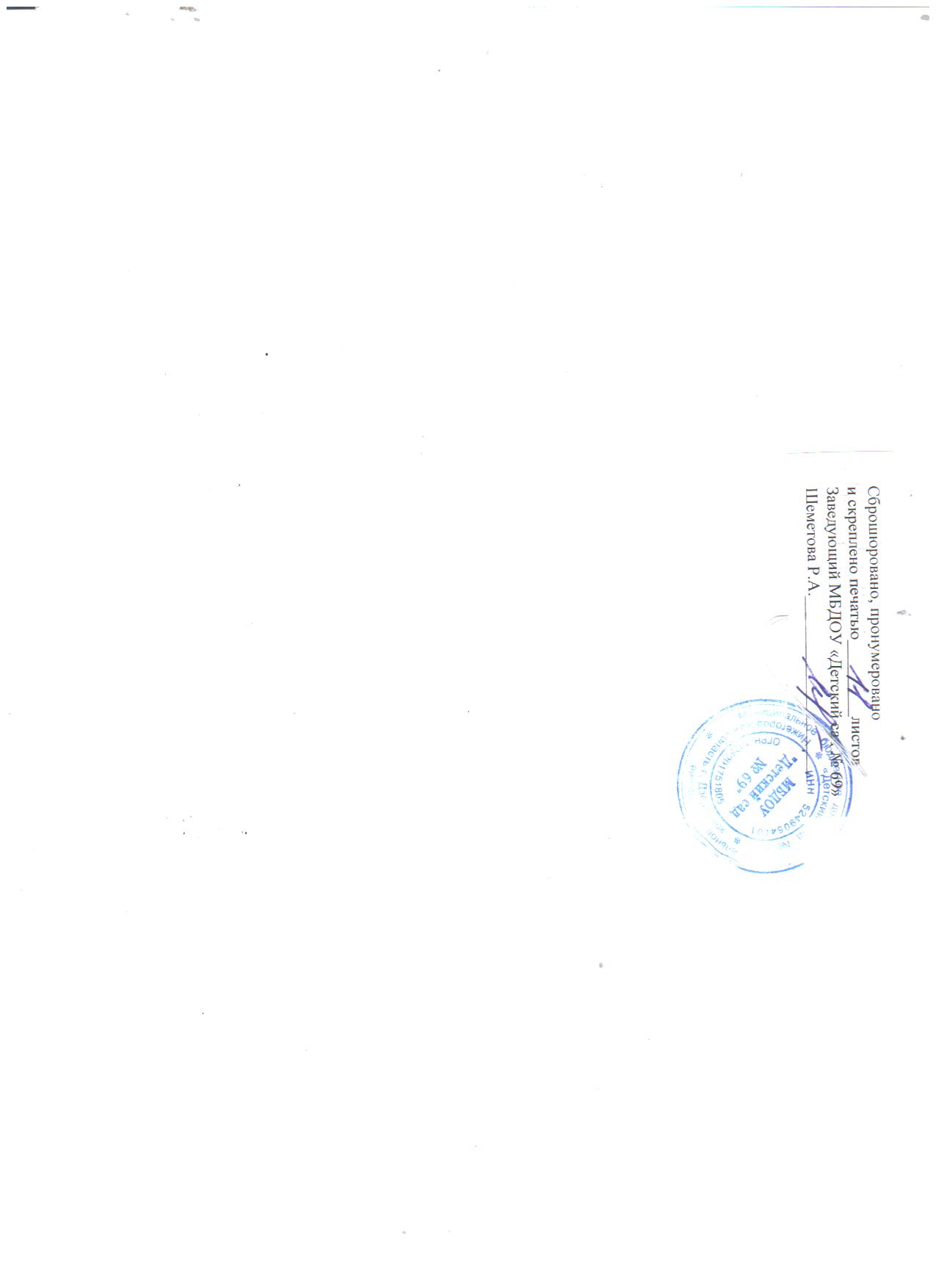 Аналитическая часть.стр.3 Оценка образовательной деятельности.стр.3 Оценка системы управления организациистр.5 Оценка содержания и качества подготовки обучающихсястр.7 Оценка организации учебного процессастр.11 Оценка востребованности выпускниковстр.12 Оценка качества кадрового обеспечениястр.13 Оценка учебно-методического и библиотечно-информационного обеспечениястр.141.8. Оценка материально-технической базыстр.141.9. Оценка функционирования внутренней системы оценкистр.16Показатели деятельностистр.19Полное наименование организацииМуниципальное бюджетное дошкольное образовательное учреждение «Детский сад № 69»ЛицензияСерия 52 № 002485 Регистрационный № 10076 от 06 марта 2012 г Организационно-правовая формаМуниципальное учреждениеУчредительМуниципальное образование городской округ город Дзержинск Нижегородской области в лице администрации города ДзержинскаГод основания 1962г Юридический адрес606026, Нижегородская область, г. Дзержинск, ул. Гайдара, дом 26-АФактический адрес606026, Нижегородская область, г. Дзержинск, ул. Гайдара, дом 26-АТелефон8(8313) 26-16-59e-mailЭл. почта: ds69@uddudzr.ruАдрес сайта в ИнтернетеОфициальный сайт:http://69dzn.dounn.ruДолжность руководителяЗаведующий МБДОУФИО руководителяШеметова Роза АнатольевнаПедагогический совет № 3«Взаимодействие коллектива детского сада с семьей»1.Актуальность проблемы2.Итоги тематической проверки3. Сообщение из опыта работы воспитателей4. Решение педсоветаМартСтарший воспитательПедагогический совет № 4Итоговый годовой отчётный педагогический совет 1. Итоги состояния образовательной деятельности МДОУ за 2019-2020 учебный год 2. Анализ работы с родителями 3. Анализ работы муз.руководителяМайСтарший воспитательПедагогический совет № 1 Организация воспитательно- образовательной работы ДОУ в новом 2020- 2021 учебном году. Цель: Подведение итогов летней оздоровительной работы. Утверждение плана работы ДОУ на 2020-2021 учебный год. 1. Анализ заболеваемости за лето. 2. Итоги проверки готовности ДОУ к началу нового учебного года. 3. Задачи и перспективы развития ДОУ на 2020-2021  учебный год. 4. План работы по сохранению и укреплению здоровья детей на 2020-2021 учебный год. 5. План работы по взаимодействию с родителями на 2020-2021 уч. год. 6. План работы по повышению уровня квалификации педагогов: аттестация, самообразование, курсовая переподготовка. 7. Утверждение годового плана, календарного учебного графика. 8. Согласование расписания НОД, режима работы и графиков работы СентябрьСтарший воспитательСт.медсестра Педагогический совет № 2 «Сохранение и укрепление физического и психического здоровья воспитанников через образовательную область «Физическое развитие» 1. Актуальность проблемы 2. Итоги тематической проверки 3. Сообщения из опыта работы воспитателей 4. Решение педсовета НоябрьСтарший воспитатель  ДООВторая группа раннего возраста Обследовано 18 человек (2 -3 года)Вторая группа раннего возраста Обследовано 18 человек (2 -3 года)Вторая группа раннего возраста Обследовано 18 человек (2 -3 года)ДООРЕЗУЛЬТАТЫРЕЗУЛЬТАТЫРЕЗУЛЬТАТЫДООТРСССФизическое развитие8 %66 %26 %Речевое развитие12 %64 %24 %Познавательное развитие9 %61 %30 %Социально-коммуникативное развитие5 %63 %32 %Художественно-эстетическое развитие8%62 %30 %ДООРазновозрастная  группаОбследовано 20 воспитанников (3-5 лет)Разновозрастная  группаОбследовано 20 воспитанников (3-5 лет)Разновозрастная  группаОбследовано 20 воспитанников (3-5 лет)ДООРЕЗУЛЬТАТЫРЕЗУЛЬТАТЫРЕЗУЛЬТАТЫДООТРСССФизическое развитие6 %66 %28 %Речевое развитие12 %64 %24 %Познавательное развитие6 %61 %33%Социально-коммуникативное развитие5%63 %32 %Художественно-эстетическое развитие6%64 %30 %ДООСтаршая группаОбследовано 15 воспитанников (5-6 лет)Старшая группаОбследовано 15 воспитанников (5-6 лет)Старшая группаОбследовано 15 воспитанников (5-6 лет)ДООРЕЗУЛЬТАТЫРЕЗУЛЬТАТЫРЕЗУЛЬТАТЫДООТРСССФизическое развитие6 %68 %26 %Речевое развитие10 %66 %24 %Познавательное развитие8 %62 %30 %Социально-коммуникативное развитие8 %63 %29 %Художественно-эстетическое развитие6%64 %30 %ДООПодготовительная группаОбследовано 26 воспитанников (6-7 лет)Подготовительная группаОбследовано 26 воспитанников (6-7 лет)Подготовительная группаОбследовано 26 воспитанников (6-7 лет)ДООРЕЗУЛЬТЫАТЫРЕЗУЛЬТЫАТЫРЕЗУЛЬТЫАТЫДООТРСССФизическое развитие8 %66 %26 %Речевое развитие8 %64 %28%Познавательное развитие5 %61 %34 %Социально-коммуникативное развитие8 %63 %29 %Художественно-эстетическое развитие6%64 %30 %Обследовано 26 воспитанников (6-7 лет)Обследовано 26 воспитанников (6-7 лет)Обследовано 26 воспитанников (6-7 лет)РЕЗУЛЬТАТЫРЕЗУЛЬТАТЫРЕЗУЛЬТАТЫТРСССПознавательное развитие4 (15%)12 (46 %)10 (38 %)годсписочный составIIIIIIIY2020797 (8,8 %)56 (70,8 %)13 (16,4  %)3 (3,7 %)Заболеваемость на одного ребенка (общая)Заболеваемость на одного ребенка до 3-х летЗаболеваемость на одного ребенка 3-х до 7-и летОтношение к городскому показателюФактическая посещаемость за 2020 год8,110,17,5100,2%76%№ общеобразовательной организацииКоличество выпускниковМБОУ СОШ № 701МБОУ СОШ № 124МБОУ СОШ № 245МБОУ СОШ № 232МБОУ СОШ № 401до 25 лет25-29лет30-34 лет35-39 лет40-44лет45-49лет50-54лет55 лет и болееИтого001004218Высшее образованиеСреднее – профессиональное образование 2 (25 %)6 (75 %)до 5 лет5-10 лет10-15 лет15-20 лет20-25 летсвыше 25 лет10           1006Высшая категорияПервая категорияСЗД2 (25 %)6 (75%)-Физкультурно-оздоровительные объекты- Прогулочные участки- Физкультурная площадка- Музыкально-Физкультурный зал Культурообразующие объекты- Музыкально-физкультурный зал- Метеостанция - ЦветникиИКТ-объекты- Локальная сеть (выход в Интернет-2точки)- Ноутбук (4 шт.)- Компьютер (1 шт.)- Многофункциональное устройство (2 шт.)- Принтер (2 шт.)- Ламинатор (1 шт.)- Интерактивная доска (1 шт.)- Мультимедийная установка (1 шт.)- Музыкальный центр (4 шт)- Электронная почта- Сайт ДОУУчебно-методические объектыМетодический кабинетКабинет музыкального руководителяНаправлениеВид контроляСрокОтветственныйМониторинг заболеваемости воспитанников ДОО («Оценка образовательной деятельности»)сравнительныйВ течение годаЗаведующий ДООПедагогический мониторинг развития детей в соответствии с планируемыми результатами освоения ООП ДО («Оценка содержания и качества подготовки обучающихся»)Плановый3-4 неделя маяСтарший воспитательВопросы контроляСрокиЦельОбъектыКонтролирующие лица1. Доставка и транспортировка продуктов питанияЕжедневноКачество и сертификация поставляемых продуктов питанияПищеблокЗаведующий Завхоз2. Хранение продуктов питания на складеЕженедельноСоблюдение санитарных требованийПищеблок, складское помещениеЗаведующий Завхоз3. Санитарное состояние помещений ДОУ1 раз в месяцВыполнение санитарных норм и правилГрупповые, Дополнительные помещения ДООЗаведующий4. Выдача пищи с пищеблока, качество приготовленияЕжедневноВыполнение санитарных норм и правилПищеблокЗаведующий5. Организация питания воспитанниковЕжедневноВыполнение норм питания, санитарногигиенических норм, соблюдение режимаВсе группыЗаведующий Старший воспитатель№ п/пПоказателиЕдиница измерения1.Образовательная деятельность1.1Общая численность воспитанников, осваивающих образовательную программу дошкольного образования, в том числе:79 человек1.1.1В режиме полного дня (8 - 12 часов)79 человек1.1.2В режиме кратковременного пребывания (3 - 5 часов)0 человек1.1.3В семейной дошкольной группе0 человек1.1.4В форме семейного образования с психолого-педагогическим сопровождением на базе дошкольной образовательной организации0 человек1.2Общая численность воспитанников в возрасте до 3 лет18 человек1.3Общая численность воспитанников в возрасте от 3 до 8 лет61 человек1.4Численность/удельный вес численности воспитанников в общей численности воспитанников, получающих услуги присмотра и ухода:79 чел. / 100 %1.4.1В режиме полного дня (8 - 12 часов)79 чел. / 100 %1.4.2В режиме продленного дня (12 - 14 часов)0 чел. / 0 %1.4.3В режиме круглосуточного пребывания0 чел. / 0 %1.5Численность/удельный вес численности воспитанников с ограниченными возможностями здоровья в общей численности воспитанников, получающих услуги:0 чел. / 0 %1.5.1По коррекции недостатков в физическом и (или) психическом развитии0 чел. / 0 %1.5.2По освоению образовательной программы дошкольного образования79 чел. / 100 %1.5.3По присмотру и уходу79 чел. / 100 %1.6Средний показатель пропущенных дней при посещении дошкольной образовательной организации по болезни на одного воспитанника10,1 дн. /на 1 реб. до 3-х лет 7,5 дн. /на 1 реб. с 3-х  лет.1.7Общая численность педагогических работников, в том числе:8 человек1.7.1Численность/удельный вес численности педагогических работников, имеющих высшее образование2 чел. / 25 %1.7.2Численность/удельный вес численности педагогических работников, имеющих высшее образование педагогической направленности (профиля)2 чел. / 25 %1.7.3Численность/удельный вес численности педагогических работников, имеющих среднее профессиональное образование6 чел. / 75 %1.7.4Численность/удельный вес численности педагогических работников, имеющих среднее профессиональное образование педагогической направленности (профиля)6 чел. / 75 %1.8Численность/удельный вес численности педагогических работников, которым по результатам аттестации присвоена квалификационная категория, в общей численности педагогических работников, в том числе:8 чел. / 100 %1.8.1Высшая2  чел./ 25 %1.8.2Первая6 чел./ 75 %1.9Численность/удельный вес численности педагогических работников в общей численности педагогических работников, педагогический стаж работы которых составляет:человек%1.9.1До 5 лет1 чел. / 12,5 %1.9.2Свыше 30 лет2 чел. / 25 %1.10Численность/удельный вес численности педагогических работников в общей численности педагогических работников в возрасте до 30 лет1 чел. / 12,5 %1.11Численность/удельный вес численности педагогических работников в общей численности педагогических работников в возрасте от 55 лет1 чел. / 12,5 %1.12Численность/удельный вес численности педагогических и административно-хозяйственных работников, прошедших за последние 5 лет повышение квалификации/профессиональную переподготовку по профилю педагогической деятельности или иной осуществляемой в образовательной организации деятельности, в общей численности педагогических и административно-хозяйственных работников 8 чел. / 100 %1.13Численность/удельный вес численности педагогических и административно-хозяйственных работников, прошедших повышение квалификации по применению в образовательном процессе федеральных государственных образовательных стандартов в общей численности педагогических и административно-хозяйственных работников8 чел. / 100 %1.14Соотношение "педагогический работник/воспитанник" в дошкольной образовательной организации1пед.работник/10 воспитанников1.15Наличие в образовательной организации следующих педагогических работников:1.15.1Музыкального руководителяДа1.15.2Инструктора по физической культуренет1.15.3Учителя-логопеданет1.15.4Логопеданет1.15.5Учителя-дефектологанет1.15.6Педагога-психологанет2.Инфраструктура2.1Общая площадь помещений, в которых осуществляется образовательная деятельность, в расчете на одного воспитанника234 кв.м -общая2,9 кв. м на 1 ребенка2.2Площадь помещений для организации дополнительных видов деятельности воспитанников0 кв. м2.3Наличие физкультурного залаСовмещен с музыкальным2.4Наличие музыкального залаДа2.5Наличие прогулочных площадок, обеспечивающих физическую активность и разнообразную игровую деятельность воспитанников на прогулкеПрогулочных площадок 4 и 1физкультурная площадка